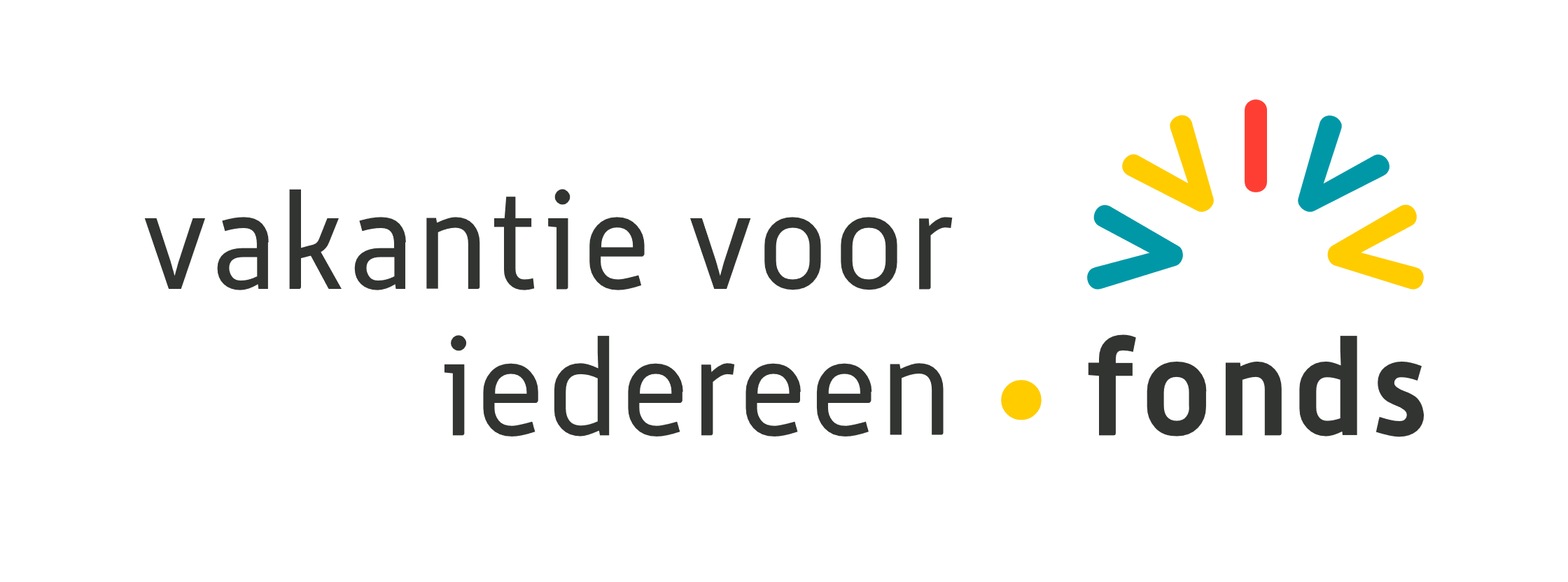 GROEPSDAGUITSTAP 2023 – PLAN – Nr. GDP-2023-A-000-000000 (= nr na goedkeuring door de Selectiecommissie)	Datum aanvraag:	00/00/2023	Datum goedkeuring:		(Selectiecommissie vult in)	Plan naam:	CFW01	(afkorting organisatie + eigen volgnummer van de aanvraag)	Naam Organisatie:	Naam	Naam aanvrager:	Voornaam Familienaam	Fonzie-nr:  A-000	(indien erkend Fonzie) 	E-mail aanvrager:	mailadres  Tel/gsm aanvrager:	tel/gsm-nummerVoorwaarden voor steun: zie afzonderlijk document “Criteria – Procedure – Modaliteiten”WIE VRAAGT AAN?	Naam organisatie + evt. afdeling:	…Adres organisatie: 	Straat en nr:	…	Postcode en gemeente:   …Naam aanvragende persoon:	…Functie in de organisatie:	…Beschrijf kort de activiteit(en) van de organisatie (max. 15 regels):…VOOR WIE WORDT DEZE AANVRAAG INGEDIEND OM EEN DAGUITSTAP TE STEUNEN?	/50Aantal personen dat deelneemt aan de groepsuitstap (min. 8, max. 15)Aantal deelnemende personen*, d.w.z. zonder de begeleider(s):	…		Daarvan het aantal personen** dat zowel de voorbije 2 jaar niet op betalende daguitstap ging,      én de voorbije 4 jaar niet op betalende vakantie ging:	… 		*Na goedkeuring worden in het eindrapport de namen vermeld van alle deelnemers die mee gingen.** Zie bijlage Criteria, p.1 “Voor wie?”Profiel van de deelnemers aan de groepsuitstap Waarom vraagt de organisatie een groepsdaguitstap aan voor deze mensen via het solidariteitsfonds en niet via de reguliere werking van Iedereen Verdient Vakantie, d.w.z. aan het sociaal tarief voor mensen met een beperkt budget of met een beperking? Motiveer.	/6…Welke inspanningen zal de organisatie doen om de juiste doelgroep* te bereiken? 	/20Merk op: het betreft een andere doelgroep dan die van Iedereen Verdient Vakantie. 
Het gaat dus niet om mensen die zelf een daguitstap kunnen maken.       *criteria doelgroep: zie bijlage “Criteria”, p.1 “Voor wie?”…Hoe kent de organisatie de mensen waarvoor ze een aanvraag indient?	/8…Hoe is de groep samengesteld? Omschrijf kort. 	/6
D.w.z. wel of niet een mix van volwassenen, jongeren, kinderen, senioren, alleenstaanden, gezinnen, wel of niet in begeleiding, hoe kennen ze elkaar (of niet),… Geef korte toelichting.…In welke maatschappelijk kwetsbare situatie bevinden ze zich?	/10…DREMPELS naast de financiële drempel	/30Welke drempels zal je nog aanpakken om er een zorgeloze daguitstap van te maken voor de doelgroep?Wat belemmert dat deze mensen niet kunnen vertrekken op een groepsuitstap?Kruis 1 of meerdere drempels aan.Vul eventueel aan met bijkomende hulp op maat van de betrokken personen.Eventueel extra toelichting bij de drempels om op daguitstap te gaan: …BEGELEIDING op de daguitstap 	/35Voornaam + Naam begeleider 1:   …Verbonden aan de organisatie als:		beroepskracht	of 		vrijwilligerFunctie/rol begeleider 1 in de organisatie:   …Indien van toepassing, geef hieronder de namen en functies van de extra begeleiders:Voornaam + Naam begeleider 2:   …Verbonden aan de organisatie als:		beroepskracht	of 		vrijwilligerFunctie/rol begeleider 2 in de organisatie:   …Relatie begeleider(s) t.a.v. de betrokken groep deelnemers:  	/5…Indien meer dan 2 begeleiders nodig, motiveer:	/10…Wat is de rol van de begeleider(s)? Omschrijf. 	/20…5. WANNEER? – Tussen 01/04 en 30/09/2023 volgens de beschikbaarheid van de aanbieder.	KIES 1 DAG:	Elke betalende activiteit of attractie moet vooraf gereserveerd worden voor een specifieke dag.
Dat kan na goedkeuring van deze aanvraag via het portaal van Iedereen Verdient Vakantie.Geef hier alvast de voorkeursdag en -datum waarop je de uitstap zal organiseren.
Voorkeursdag:       dag van de week:  ………………	   datum:   ..  /..  /2023       (dag/maand/jaar)De exacte dag van uitstap kan enigszins afwijken in functie van beschikbaarheid van de aanbieder.6. WAAR? – DAGUITSTAP IN GROEP MET BEGELEIDING	/10Voor een betalende attractie of activiteit:Noteer de naam (of namen) zoals in het aanbod/boek van “Iedereen op Daguitstap” 2023 + de pagina Bij meerdere activiteiten of attracties op dezelfde dag, noteer ze ajb onder elkaar, in volgorde van bezoek.Naam van de attractie/ museum/ activiteit:  	…Paginanummer in het boek “Iedereen op daguitstap”:      p. …Kijk na of je met de grootte van je groep terecht kunt bij de gekozen attractie of activiteit.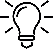 Indien geen bezoek aan een betalende attractie of activiteit: Waar ga je heen (locatie) en omschrijf wat je daar gaat doen of wat je geplande activiteiten zijn tijdens de daguitstap? Zie criteria!…7. VERPLAATSING - VERVOER: HOE verplaatst de groep zich van en naar de bestemming?	/10Welk vervoersmiddel gebruik je om op groepsuitstap te gaan? Indien meerdere, detailleer.
Gebruik bij voorkeur het openbaar vervoer. Motiveer indien niet mogelijk.Houd zo veel mogelijk rekening met de tarieven om goedkoper te reizen via trein/bus/tram, zoals bvb. voor grote gezinnen, weekendtarief, verhoogde tegemoetkoming, enz. …8. DAGSCHEMA met details van de groepsuitstap	/50De daguitstap kan meerdere activiteiten bevatten. 
Noteer in tabelvorm de tijdsindeling van de uitstap: waar vertrek je, wat doe je in welke volgorde enz.
Zie addendum 1: Een voorbeeld. Geef minimum de gevraagde details van de drie kolommen.9. VOORBEREIDING	/15Het Fonds streeft naar een positieve vakantiebeleving voor iedereen.Hoe ga je de doelgroep betrekken bij de voorbereidingen van de daguitstap, wetend dat velen van hen weinig daguitstapervaring hebben? Bvb. de keuze van activiteiten, tijdsschema, groepsvorming, participatie,… Indien niet, motiveer.…	GDP-2023  –  DAGUITSTAP-PLAN  –  KOSTENRAMING	/100Kostenraming voor deze uitstap: Voeg toe als afzonderlijk document in bijlage. Samenvatting 
Aantal personen:Volwassenen (18+):	..		(zonder de begeleider(s))Kinderen jonger dan 18 jaar: 	..	Begeleiders	..Totale kostenraming van deze groepsdaguitstap, zoals in de aparte bijlage:	000,00 euroRekeningnummer organisatie:	BE00 0000 0000 0000
		Naam rekeninghouderDit is het rekeningnummer waarop na goedkeuring het geld voor de tickets, activiteiten, forfaits en bijhorende uitgaven voor de groepsuitstap wordt gestort. Dat gebeurt in schijven: zie modaliteiten in aparte bijlage “Criteria – Procedure – Modaliteiten”, p.3.GDP-2023  –  EINDRAPPORT EN EVALUATIE10. EINDRAPPORT  Er wordt een inhoudelijk en financieel verslag verwacht van de daguitstap en gemaakte kosten. Het Fonds Vakantie Voor Iedereen levert hiervoor een eenvoudig format aan.11. EVALUATIENa de daguitstap vragen we je om te antwoorden op enkele vragen ter evaluatie van de groepsuitstap en van deze vorm van steun.ONDERTEKENINGIk verklaar dat de ingevulde gegevens met de werkelijkheid overeenstemmen, dat deze aanvraag correct en volledig is. Ik verklaar dat alle personen voor wie ik een daguitstap aanvraag, minimum voldoen aan de basiscriteria van Iedereen Verdient Vakantie en dat alle deelnemers (of indien onmogelijk minimum 60% ervan) bovendien ook voldoet aan de bijkomende criteria van het Fonds Vakantie Voor Iedereen.Ik verklaar dat mijn organisatie {NAAM organisatie} deze aanvraag ondersteunt.Ik verklaar dat mijn organisatie de begeleider(s) van deze daguitstap ondersteunt om de deelnemers op maat te kunnen begeleiden.Datum:	00/00/2023Voornaam en familienaam:	Organisatie:	…Functie in organisatie:	…Handtekening: 	Elk volledig ingevuld en beantwoord daguitstap-plan voor een groep inclusief kostenraming, dat voldoet aan de voorwaarden van het Fonds Vakantie Voor Iedereen en van dit project Daguitstap Groepen-2023, is ontvankelijk voor het Selectiecomité. Bijlage:  1 addendum, nl. Addendum 1 bij vraag 8ADDENDUM 1 – zie vraag 8:    VOORBEELD DAGSCHEMA De drie kolommen hieronder bevatten het soort detaillering dat minimum gevraagd wordt bij vraag 8. 
Geef minimum een invulling voor de titels van de drie kolommen.Maak het dagprogramma niet te drukReken transfertijd mee – een groep verplaatst zich namelijk trager dan individuenEen uurschema is vooral een hulpmiddel en leidraad, het hoeft geen strak keurslijf te zijnZaterdag 20 mei 2023 (dag + datum) van-tot 	wat/activiteit/stopplaats	opmerking/geheugensteuntje8u30-9u00	verzamelen aan station X	lijst en contact deelnemers9u15-10u05	trein naar Y	thermos koffie + koffiekoek	10u30	aankomst attractie Z	contact-badges met gsm-nr10u40-10u55	drankje + uitleg en plan van bezoek		grondplannetjes – drankjes 11u00-12u30	deel 1 bezoek in groepjes	lijst met groepsverdeling12u30	verzamelen aan het paviljoen A	deelnemerslijst12u40-14u00	lunch in het cafetaria “S”	allergieën – speciale wensen 	14u00-15u30	deel 2 bezoek in groepjes		eind-afspreekpunt herhalen15u30	pauze met een ijsje	moment voor een sanitaire stop16u00	verzamelen aan afspraakpunt P	deelnemerslijst – groepsfoto – geen verloren voorwerpen?16u35-17u15	trein terug naar station X17u30	afsluiter met drankje/snack op locatie B	gezellig napraten – ervaringen 
  		uitwisselen – afspraak fotoOmschrijving drempel(Fysiek, sociaal, psychisch, praktisch, 
zorg, informatief,…)Hoe verlagen/wegwerkenWelke hulp of hulpmiddel nodig□ Praktisch: iemand heeft geen vervoer tot aan het afspreekpunt○ Maakt gebruik van openbaar 
    vervoer○ Wordt opgehaald○ Tussenkomst in ticket bus/tram:
    bereken in kostenraming□  Praktisch: wat meenemen           Weet niet wat er mee moet 
          voor een daguitstap○ Hulp bij het oplijsten van wat zeker 
   mee moet○ checklijst opmaken□  Praktisch: welke kledij en 
      schoenen doe ik aan?           Weet niet wat er geschikt of nodig is 
          voor die daguitstap○ Bevragen en suggesties op maat van 
    de deelnemers○ Tips m.b.t. aangepaste kledij en schoenen (in functie van het weer)□  Informatief: activiteiten          Weet niet wat er in en rond de           attractie/museum te beleven valt           en welke activiteit ter plaatse nog 
          extra betalend is bovenop de inkom○ Wegwijs maken en laagdrempelig uitleggen wat ter plaatse allemaal kan en wat inbegrepen is en wat niet in de daguitstap○ website doorspelen van de attractie/museum/activiteit○ parkplan afdrukken○ bestedingsbudget bespreken
indien extra’s ter plaatse door de organisatie voorzien worden
 (helder in de kostenraming)□  Informatief: maaltijden en snacks   Weet niet waar er wat ter plaatse kan gegeten en/of gedronken worden en wat wel of niet mee te nemen○ Duidelijk maken dat er eten en drank voorzien is in de daguitstap○ Wegwijs maken welke eet-en drinkgelegenheden er  ter plaatse nog 
zijn (indien relevant)○ Eetpauzes in het dagschema uitleggen: waar, wanneer, met wie○ website van de attractie/het park verkennen○ parkplan afdrukken en aanduiden □  Sociaal: …○ …○ …□  Andere: …○ …○ contact: 
    naam en telefoonnummer